Preparing for . . .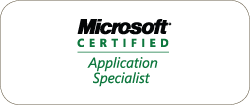 Microsoft Certified Application SpecialistMicrosoft Office PowerPoint 2007Lesson 11 – Collaborating and Sharing PresentationsLesson 11 – Collaborating and Sharing PresentationsLesson 11 – Collaborating and Sharing PresentationsLesson 11 – Collaborating and Sharing PresentationsTo Do List:To Do List:To Do List: Notice the Lesson Objectives found on page 347. Notice the Lesson Buttons, to be covered in this lesson, found on page 347.Skill Set – Reviewing PresentationsSkill Set – Reviewing PresentationsSkill Set – Reviewing PresentationsSkill Set – Reviewing PresentationsNarrative Text:Page 348 – Working with Comments, Showing/Hiding MarkupsPage 348 – Working with Comments, Showing/Hiding MarkupsPage 348 – Working with Comments, Showing/Hiding MarkupsPractice the SkillPractice the SkillPage 350Print the comments, as described on page 349, after #10.Page 350Print the comments, as described on page 349, after #10.Skill Set – Protecting PresentationsSkill Set – Protecting PresentationsSkill Set – Protecting PresentationsSkill Set – Protecting PresentationsNarrative Text:Page 351 – Adding Digital Signatures, Setting PasswordsPage 351 – Adding Digital Signatures, Setting PasswordsPage 351 – Adding Digital Signatures, Setting PasswordsPractice the SkillPractice the SkillPage 355Capture a screen shot while working on #7.Capture a screen shot while working on #11.Page 355Capture a screen shot while working on #7.Capture a screen shot while working on #11.Optional ExerciseOptional ExercisePage 356No screen shot required.Page 356No screen shot required.Narrative Text:Page 357 – Identifying Compatibility IssuesPage 357 – Identifying Compatibility IssuesPage 357 – Identifying Compatibility IssuesPractice the SkillPractice the SkillPage 358Capture a screen shot while working on #2.Page 358Capture a screen shot while working on #2.Narrative Text:Page 359 – Using the Document InspectorPage 359 – Using the Document InspectorPage 359 – Using the Document InspectorLearn the SkillLearn the SkillPage 359Capture a screen shot while working on #3.Capture a screen shot of the Document Inspector dialogue box, when the results become visible, after #7.Page 359Capture a screen shot while working on #3.Capture a screen shot of the Document Inspector dialogue box, when the results become visible, after #7.Narrative Text:Page 361 – Using Information Rights Management, Marking Presentation as FinalPage 361 – Using Information Rights Management, Marking Presentation as FinalPage 361 – Using Information Rights Management, Marking Presentation as FinalLearn the SkillLearn the SkillPage 362Capture a screen shot, while working on #2, showing a similar dialogue box to the one at the top of page 363.Capture a screen shot while working on #6.Page 362Capture a screen shot, while working on #2, showing a similar dialogue box to the one at the top of page 363.Capture a screen shot while working on #6.Practice the SkillPractice the SkillPage 363Capture a screen shot while working on #2.Capture a screen shot after #7.Capture a screen shot of the dialogue box while working on #11.Page 363Capture a screen shot while working on #2.Capture a screen shot after #7.Capture a screen shot of the dialogue box while working on #11.Skill Set – Saving with Specific File TypesSkill Set – Saving with Specific File TypesSkill Set – Saving with Specific File TypesNarrative Text:Page 365 – Using PPS for Slide ShowsPage 365 – Using PPS for Slide ShowsPractice the SkillPractice the SkillPage 366Capture a screen shot while working on #3.Narrative Text:Page 366 – Compressing ImagesPage 366 – Compressing ImagesPractice the SkillPractice the SkillPage 367Capture a screen shot while working on #5.Narrative Text:Page 368 – Saving for Viewing on the WebPage 368 – Saving for Viewing on the WebPractice the SkillPractice the SkillPage 370Capture a screen shot while working on #2.Capture a screen shot while working on #8.Skill Set – Packaging Presentations for a CDSkill Set – Packaging Presentations for a CDSkill Set – Packaging Presentations for a CDNarrative Text:Page 371Page 371Practice the SkillPractice the SkillPage 373Capture a screen shot while working on #8.To Do List:To Do List:    Save all documents on the Hshare drive (be sure to create and/or save in the folder with your name on it).  Be sure screen shots and/or files are neat, organized,  and shown in the order they were completed.    Notice the Lesson Summary found on page 376.    Look over the Review Questions found on page 376 – there might be a quiz!